HẠNH PHÚC LÀ SẺ CHIAỞ Sen Hồng các em bé được dạy mọi kĩ năng tự phục vụ trong cuộc sống và đặc biệt là biết giúp cha mẹ và người thân. Còn gì ấm lòng cha mẹ hơn khi thấy con yêu khôn lớn qua lao động từng ngày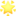 Hôm nay con biết tự xúc ăn biết tự mặc quần áo và chuẩn bị ba lô đến trườngNgày mai con biết giúp cô làm các công việc trên lớp chuẩn bị bát đĩa bàn trong giờ ăn. Chuẩn bị gối trong giờ ngủ.Ngày sau con biết nhặt rau giúp cha mẹ. Biết cắm cơm và thậm chí tự làm vài món đơn giảnĐó là dấu mốc đánh giá sự khôn lớn của con mỗi ngày và đó là tự con học cách yêu lao động. Học cách chia sẻ công việc nỗi nhọc nhằn với người thânĐó là hạnh phúc lớn nhất mà con học và đón nhận mỗi ngày Theo dõi Fanpage để biết thêm nhiều hoạt động cùng con tự nhiên khôn lớn nhé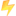 HÀ NỘICampus : Mầm non Sen Hồng khu đất dịch vụ La Dương La Nội Dương Nội Hà Đông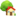 ---------------------Hotline: 0382951181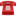 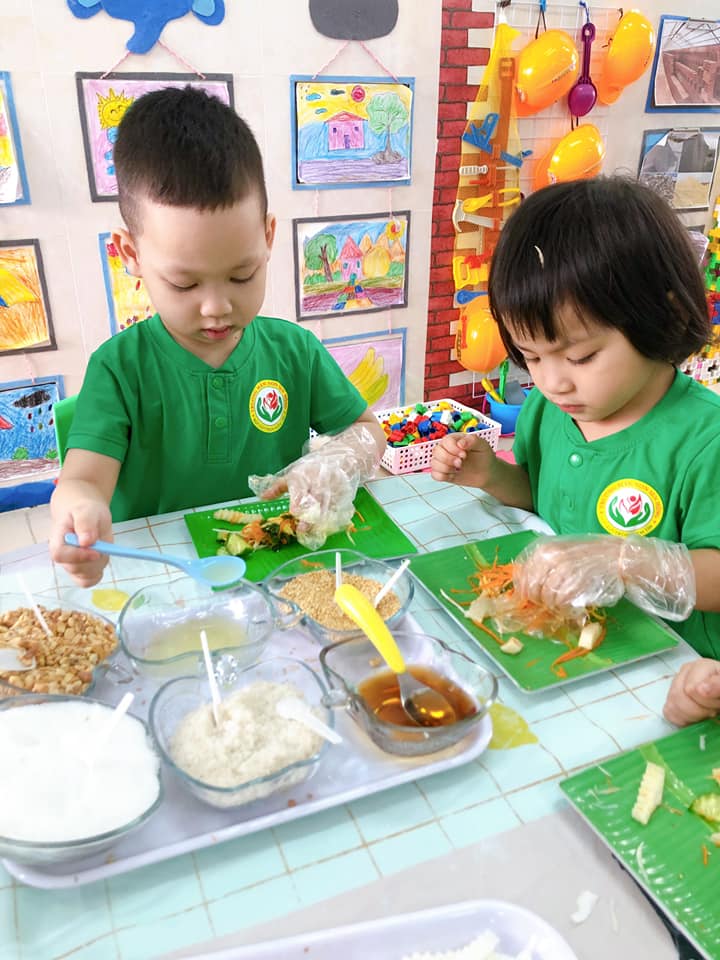 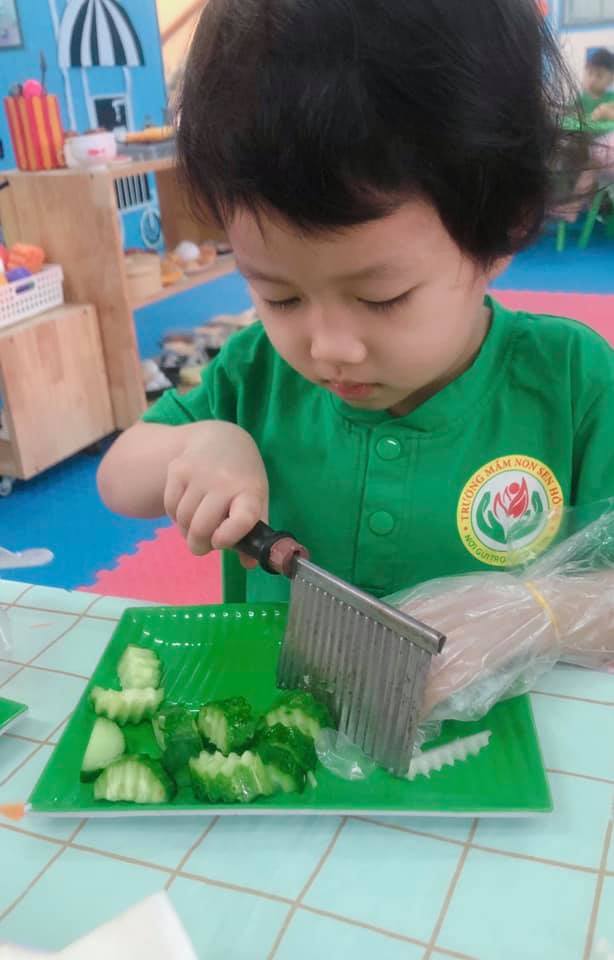 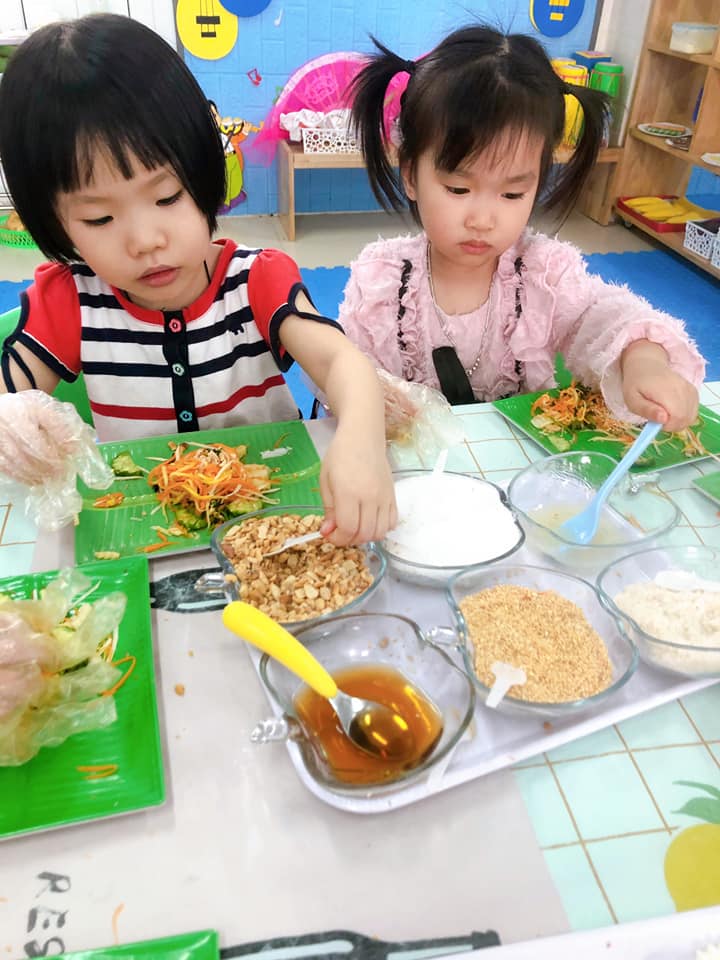 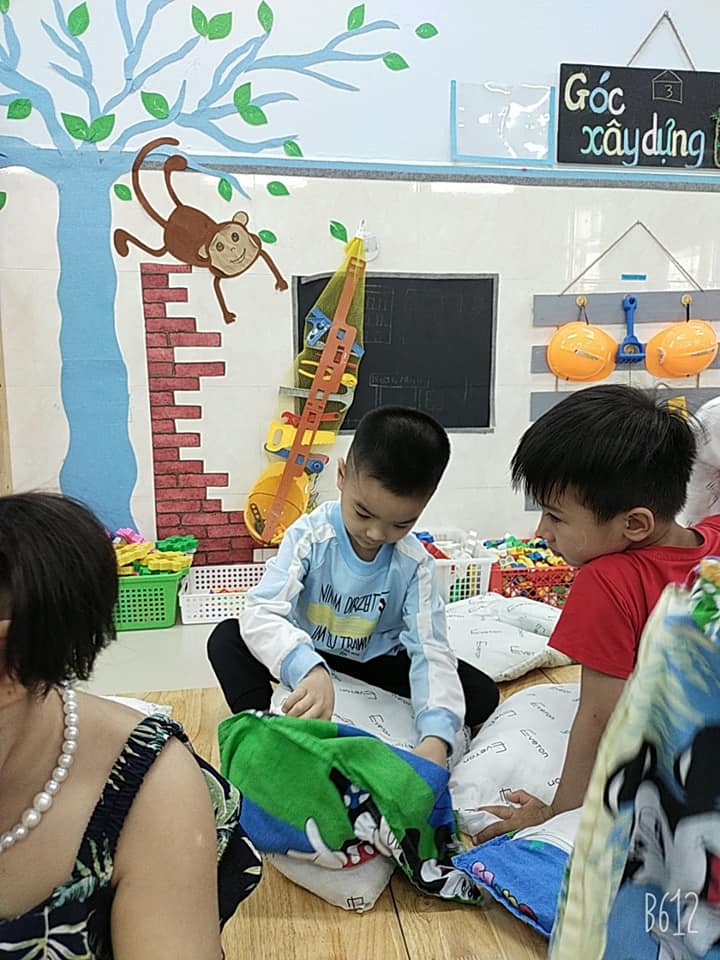 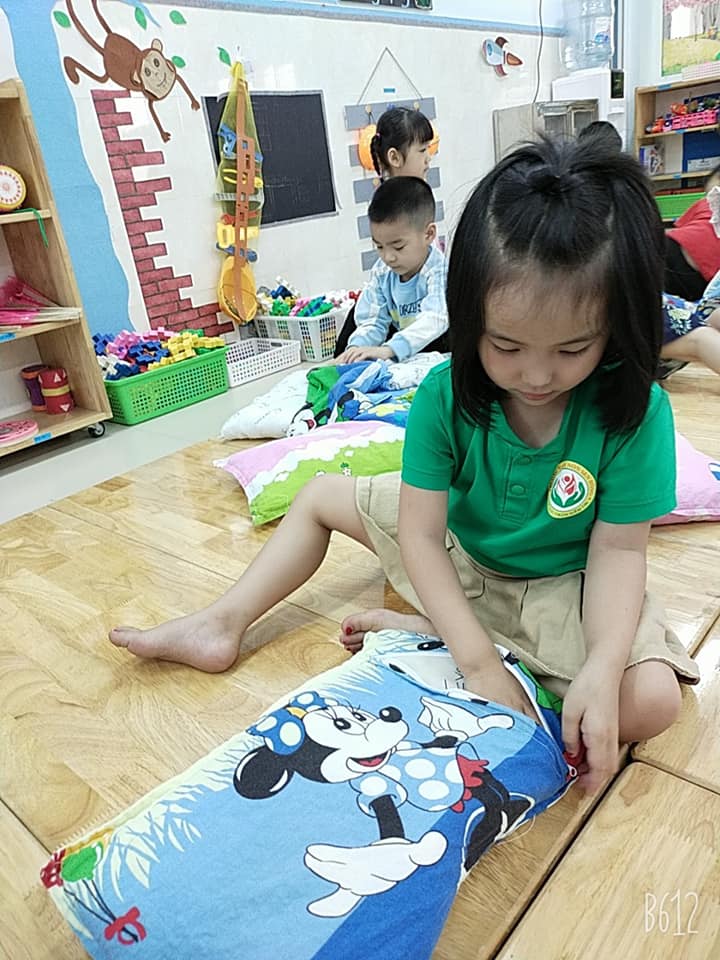 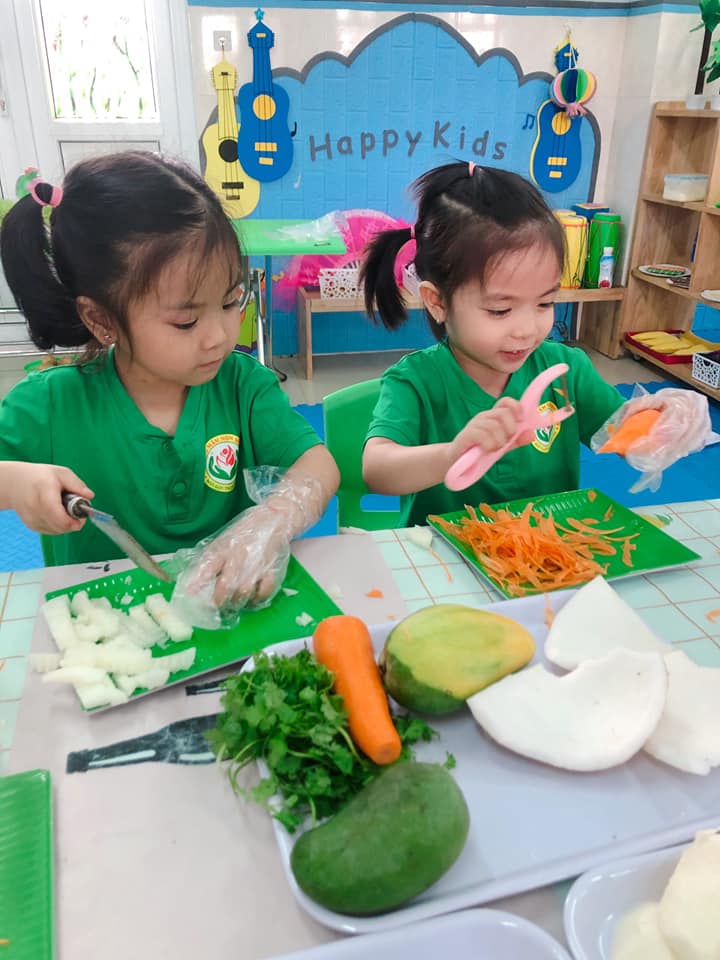 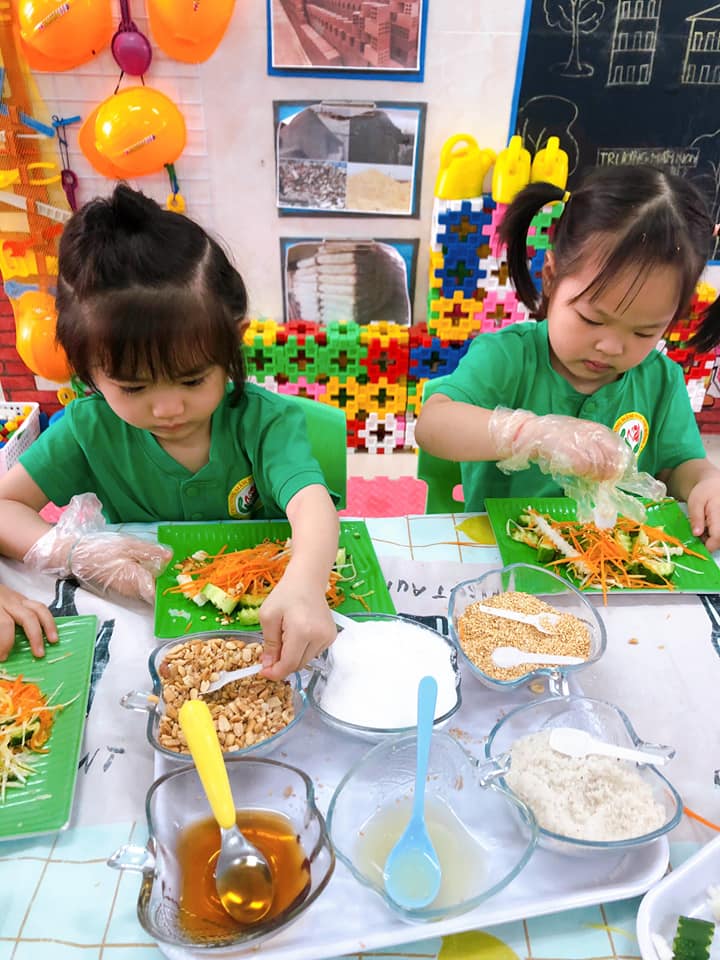 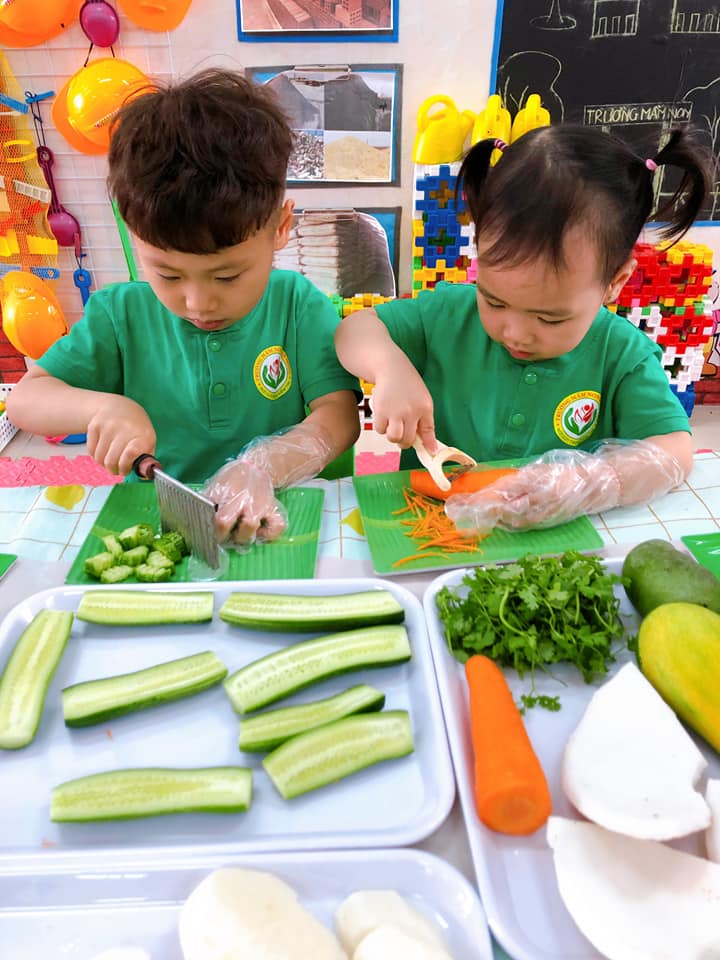 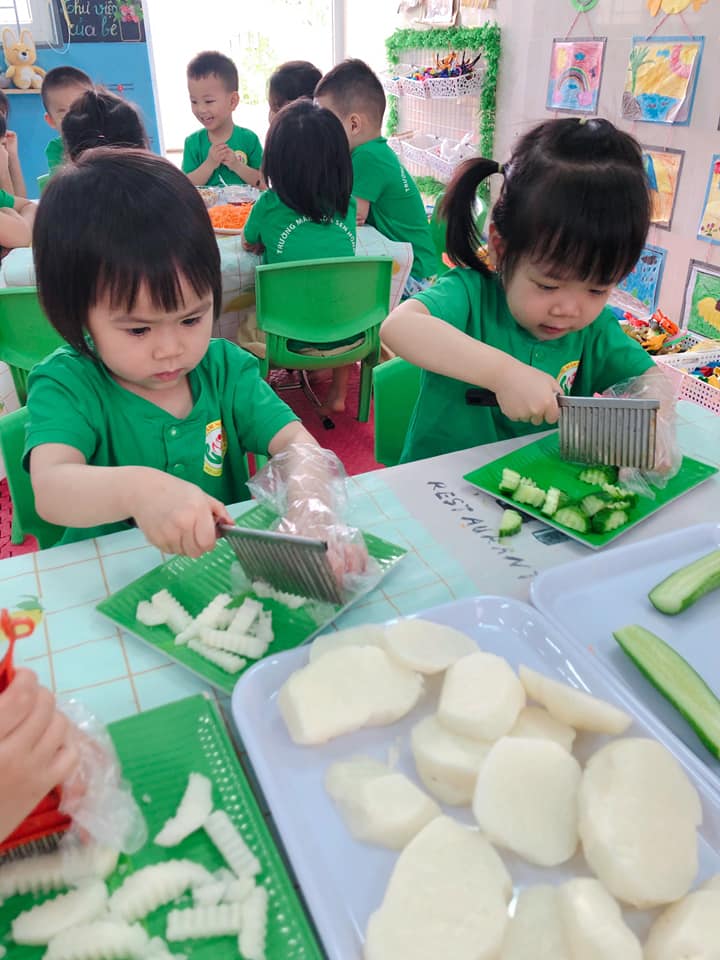 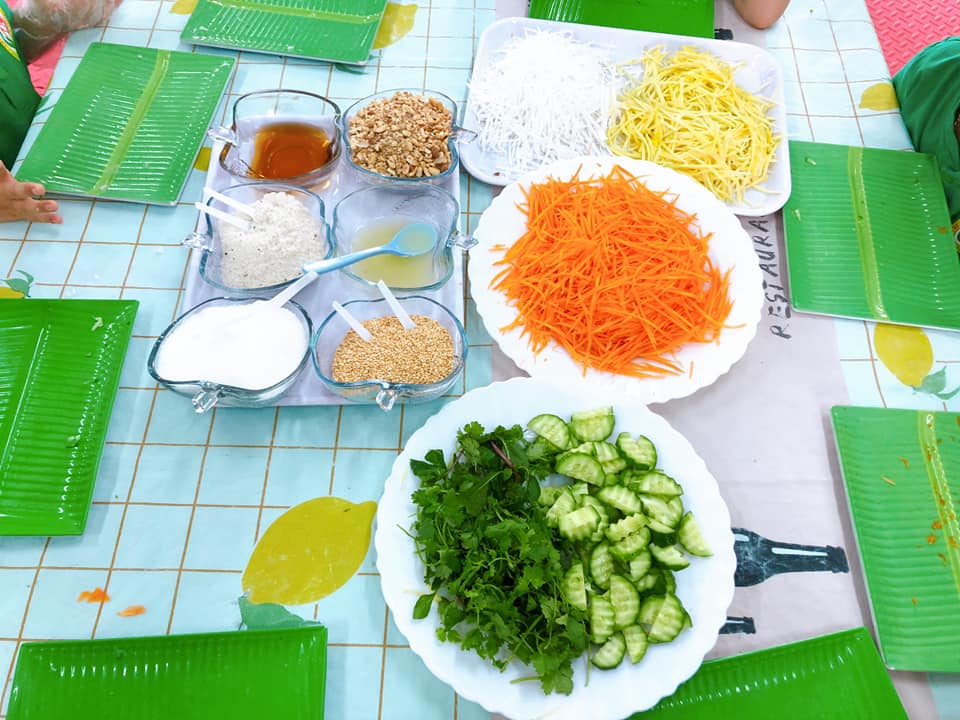 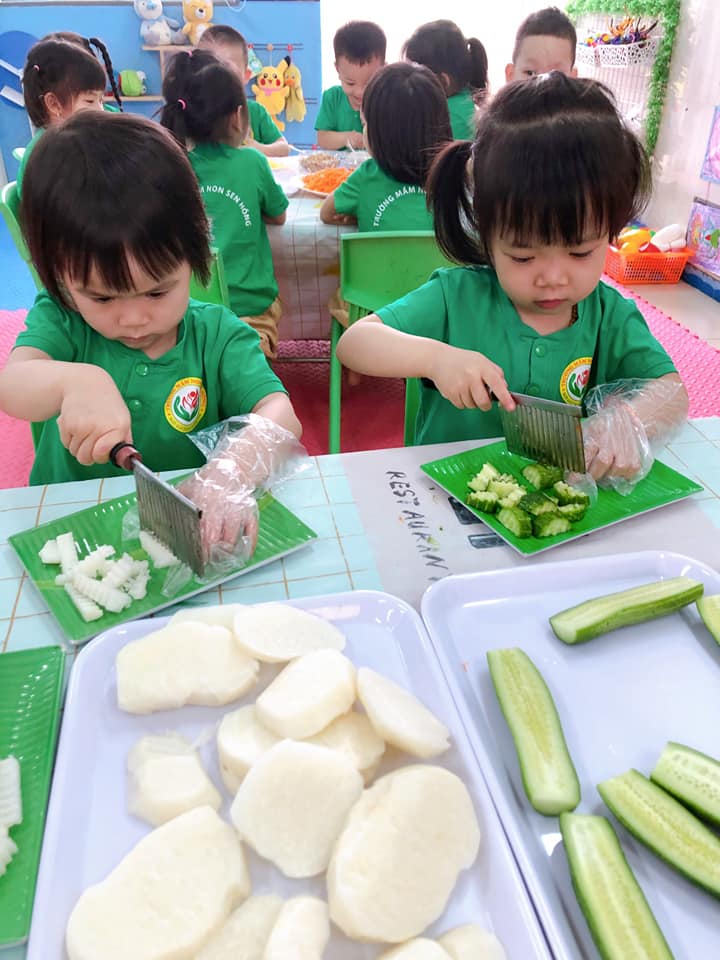 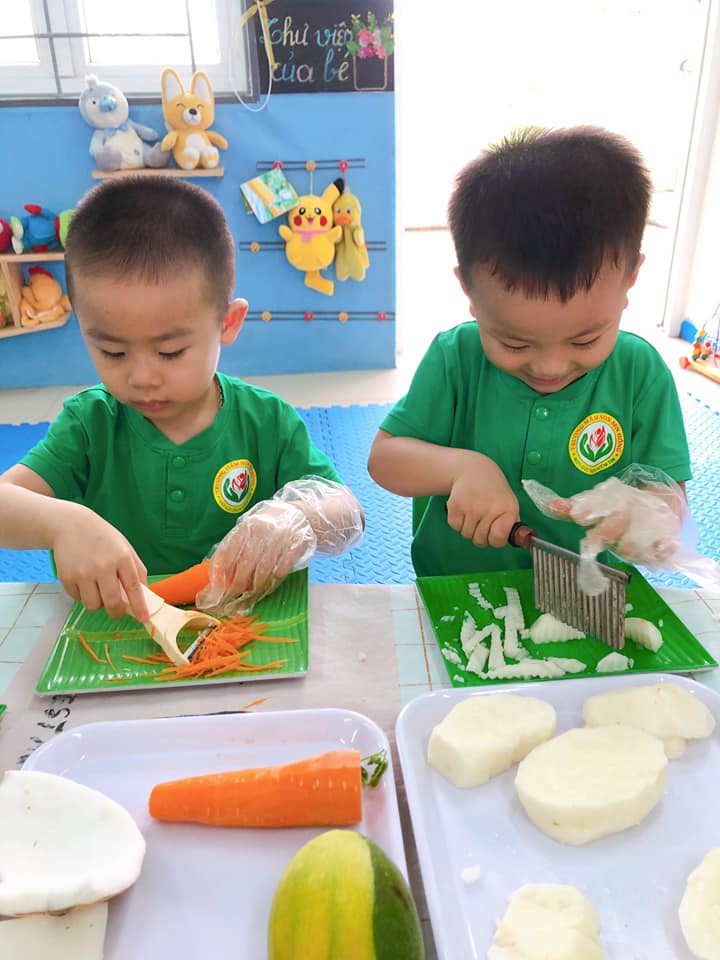 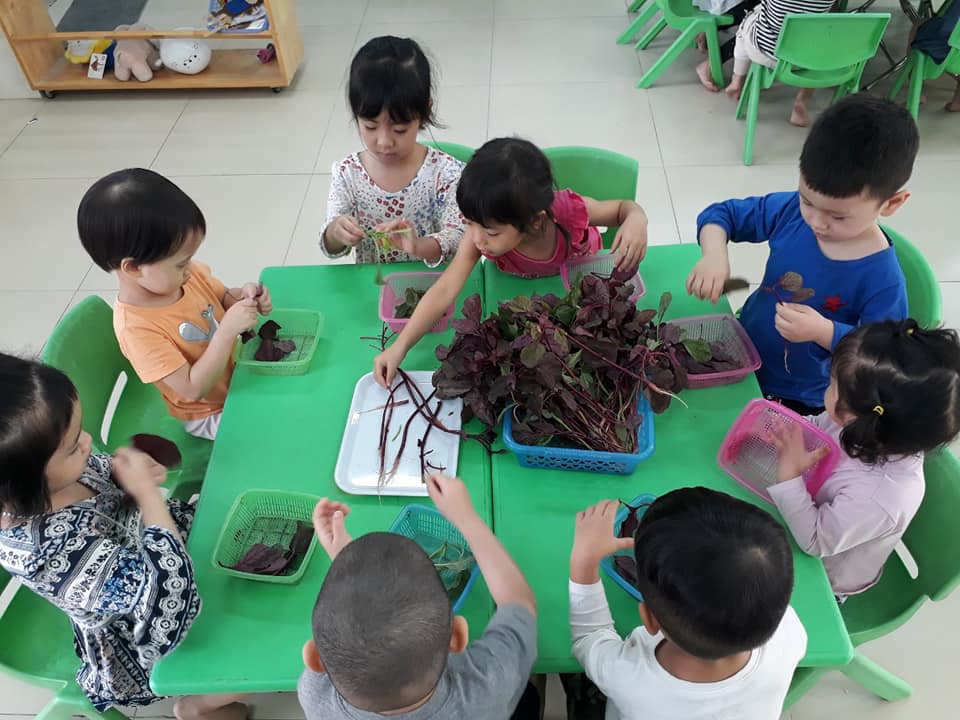 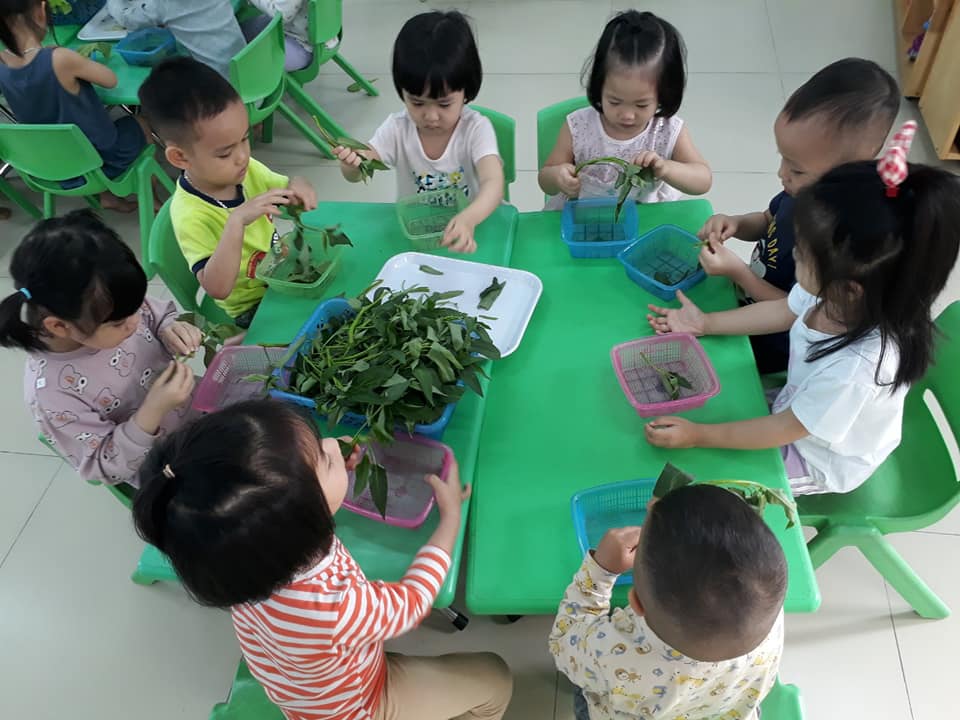 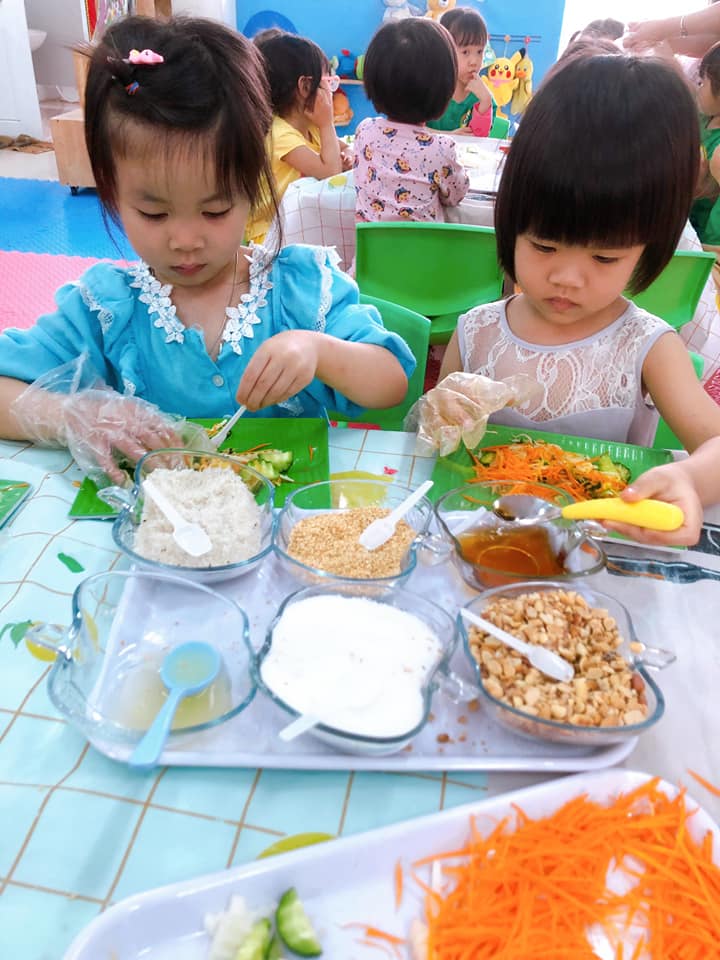 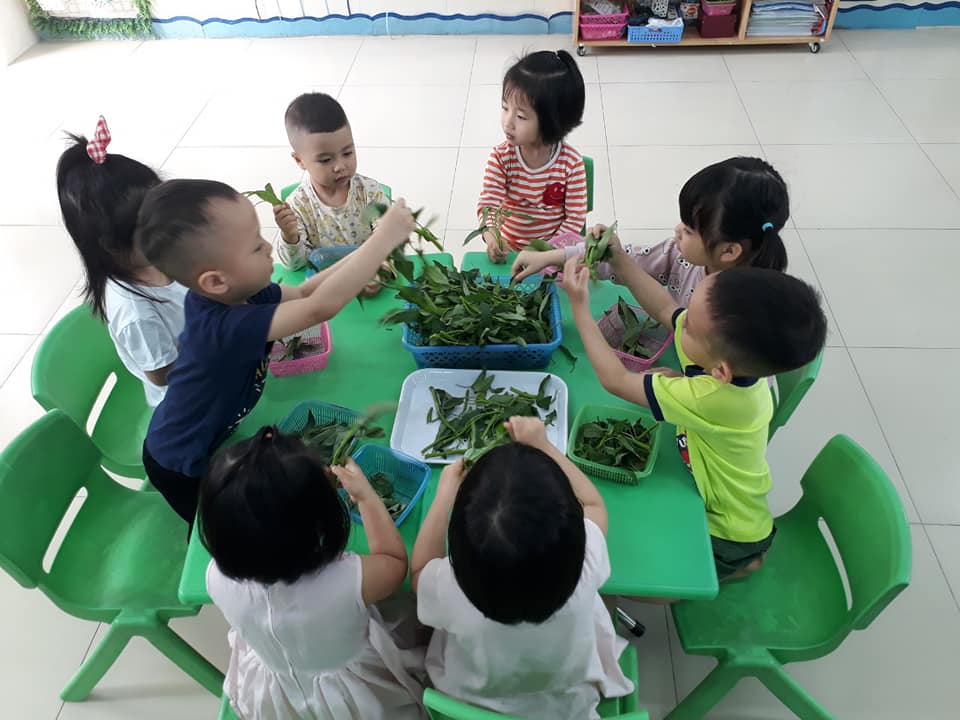 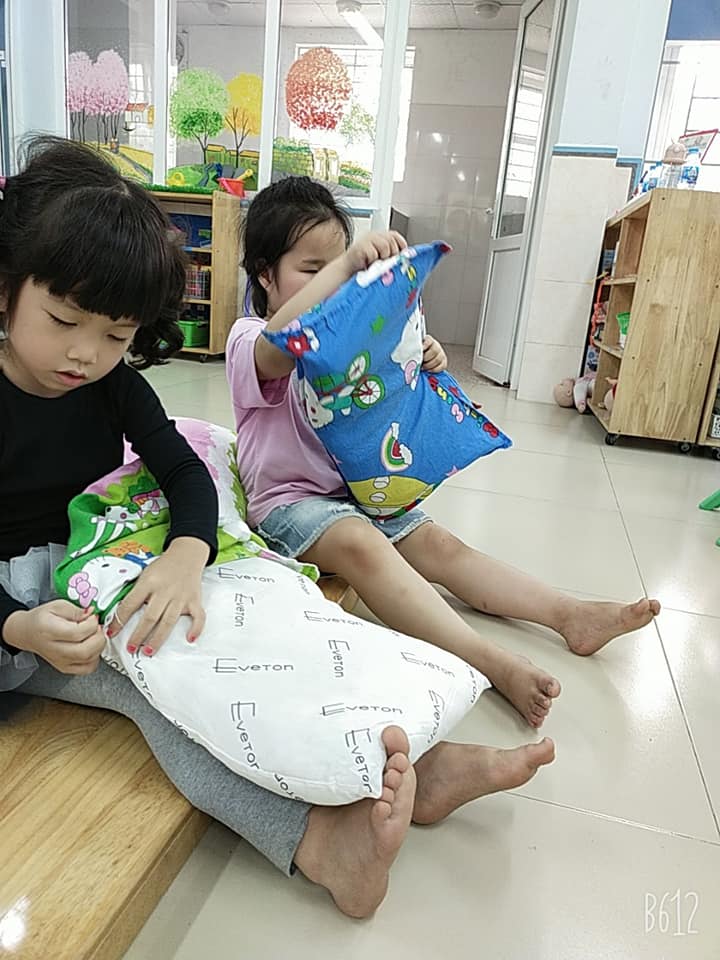 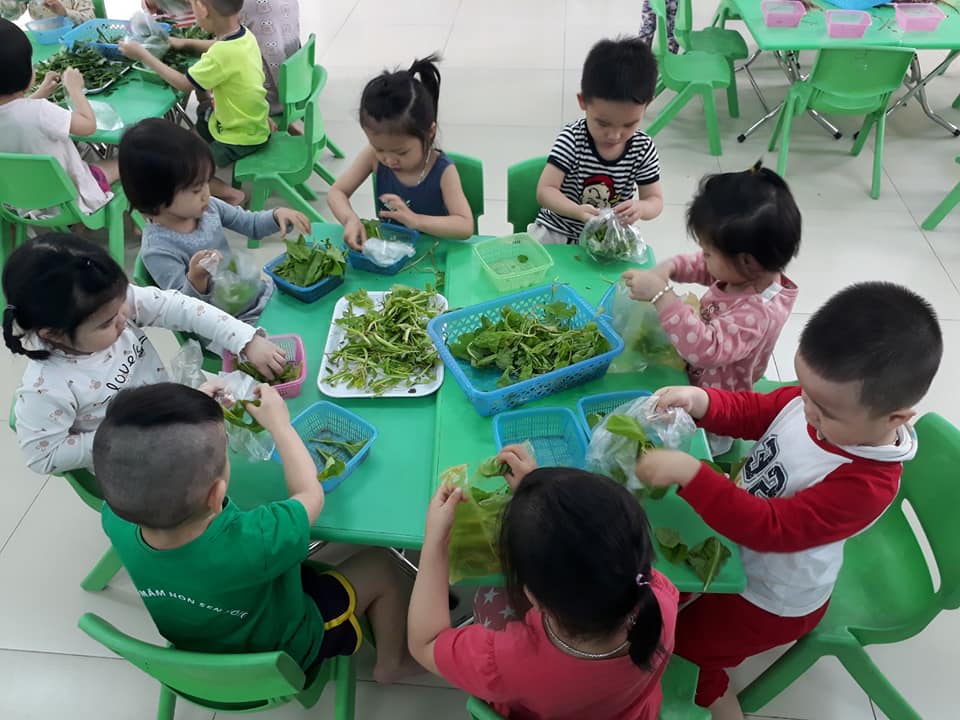 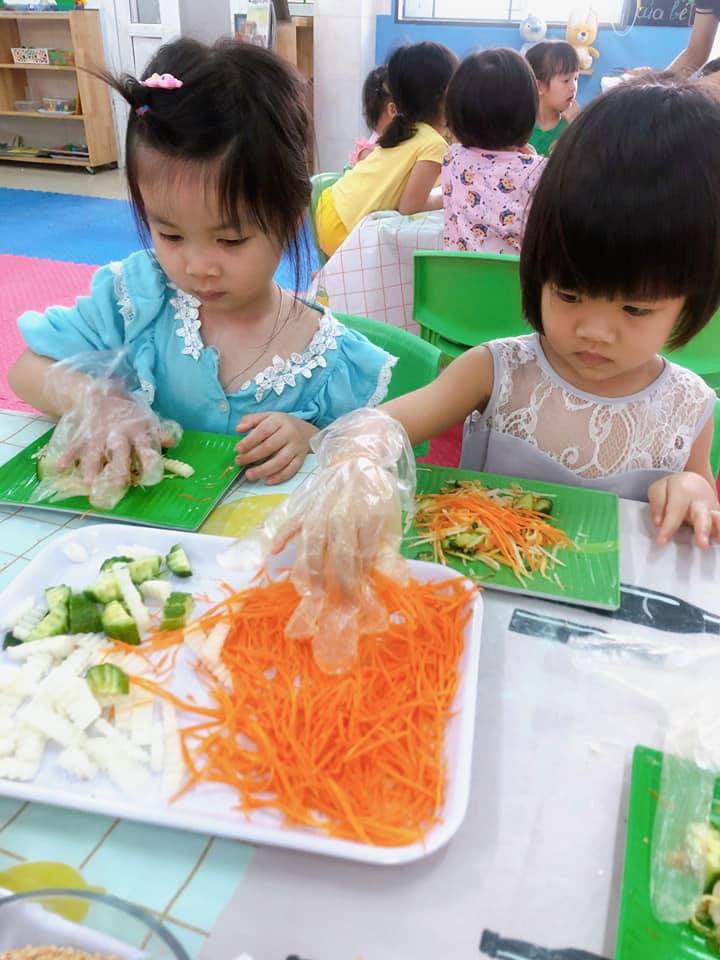 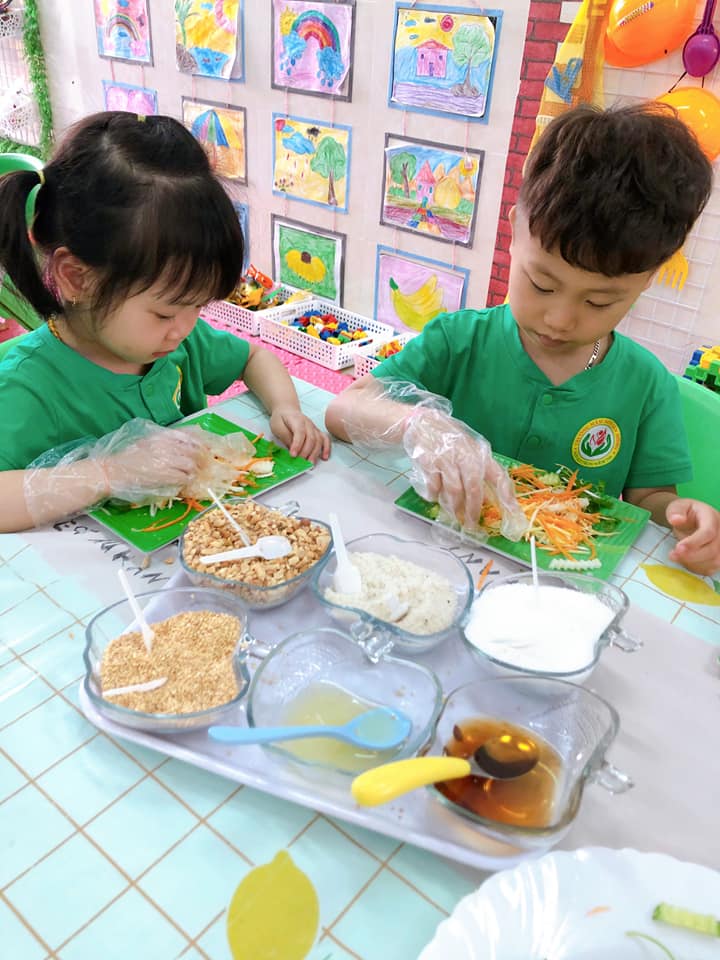 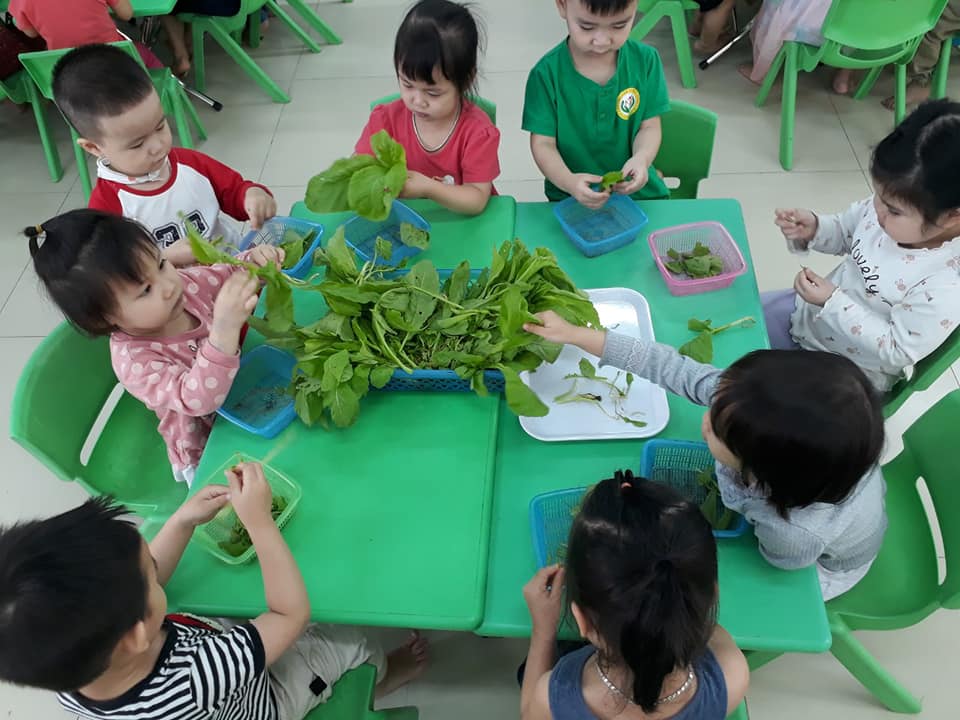 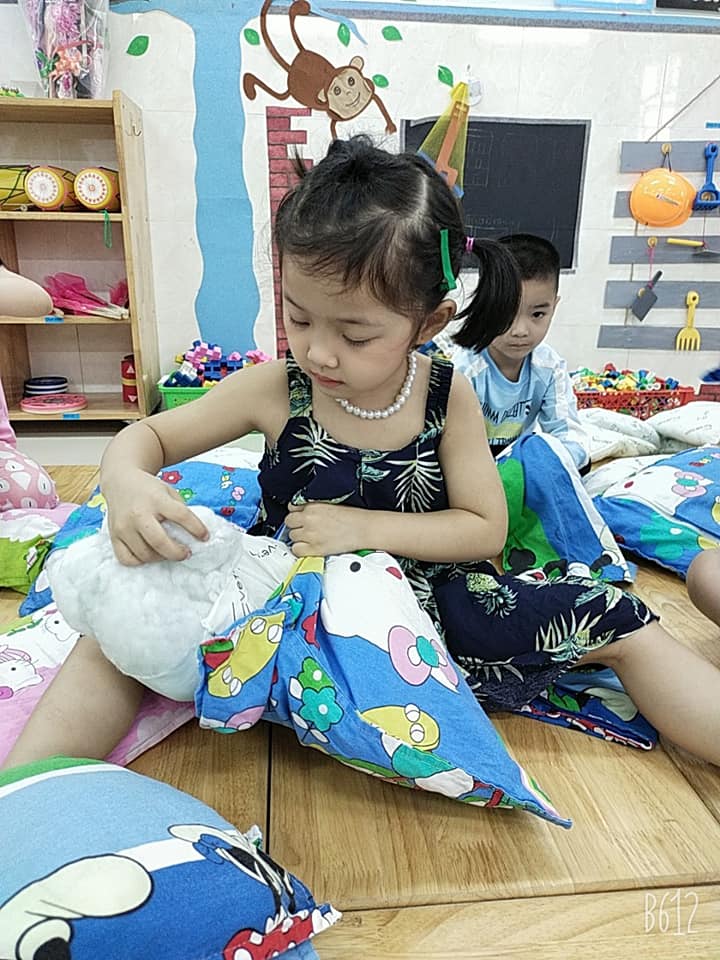 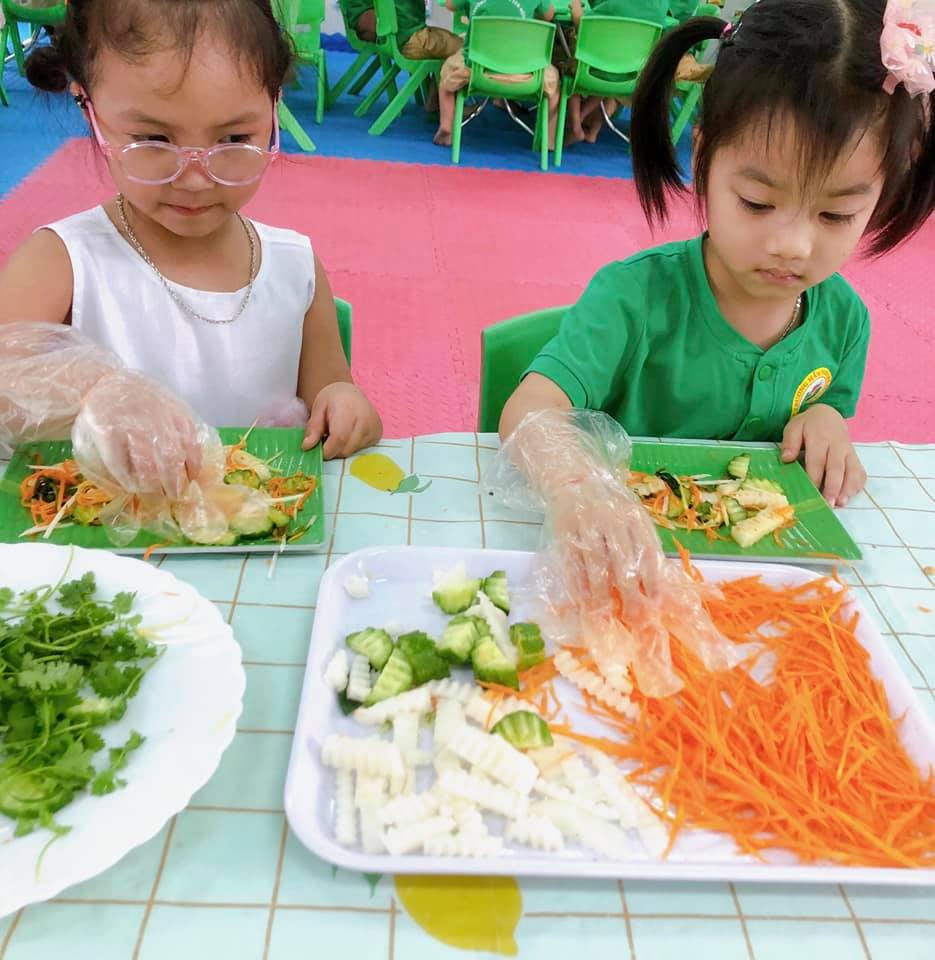 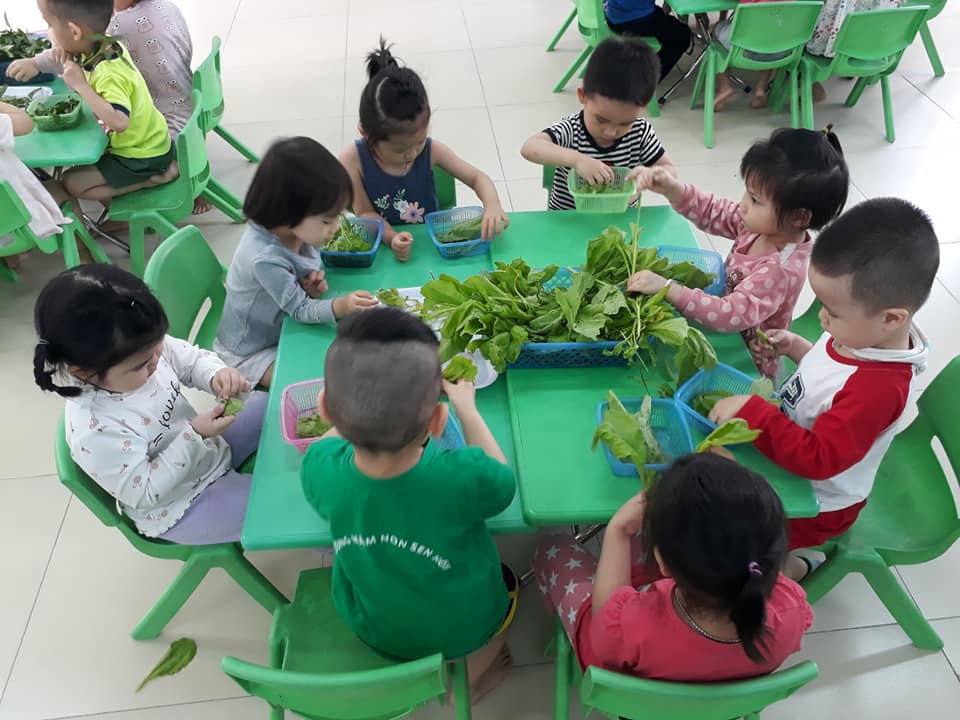 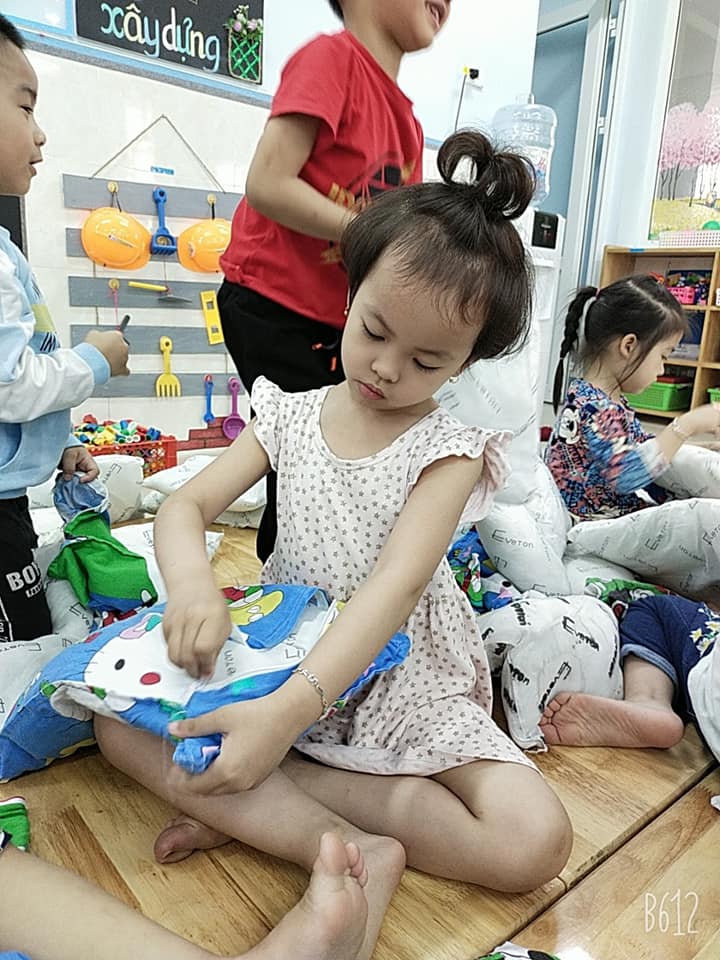 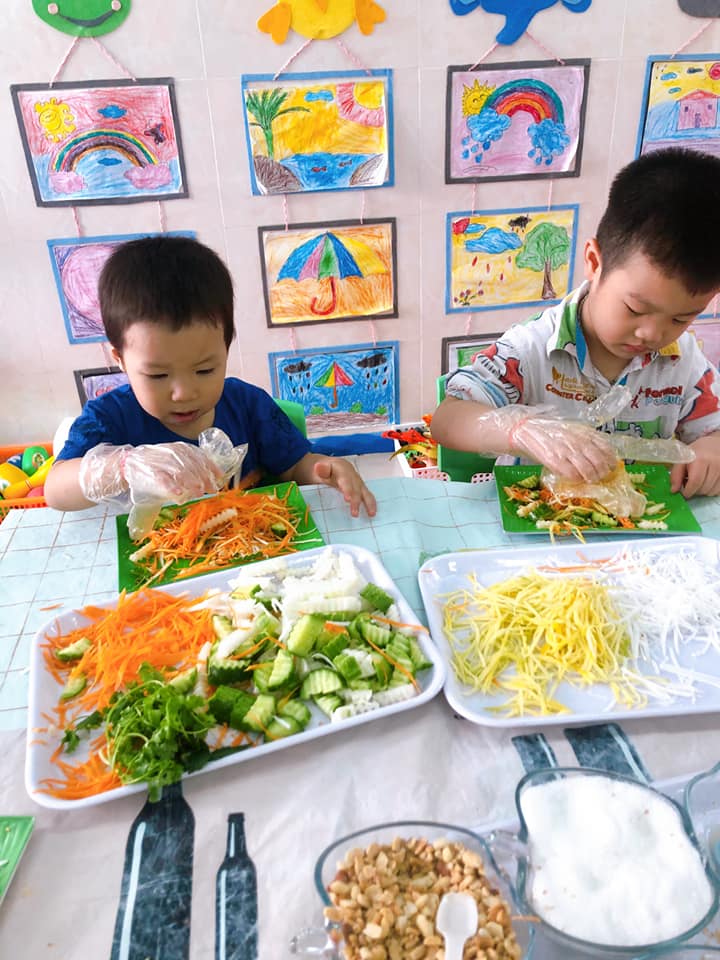 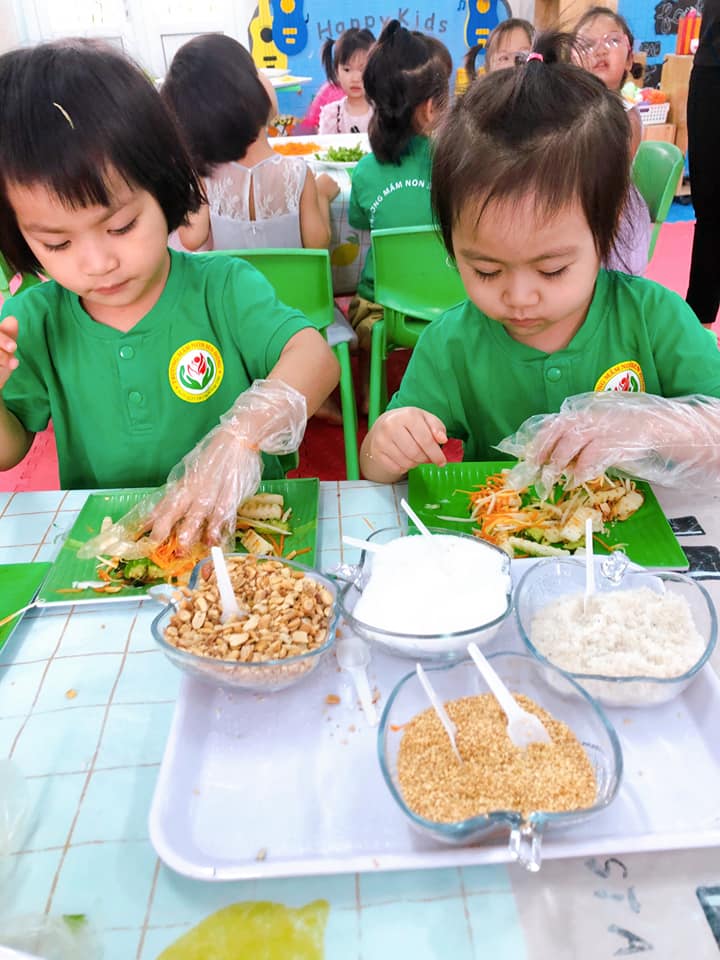 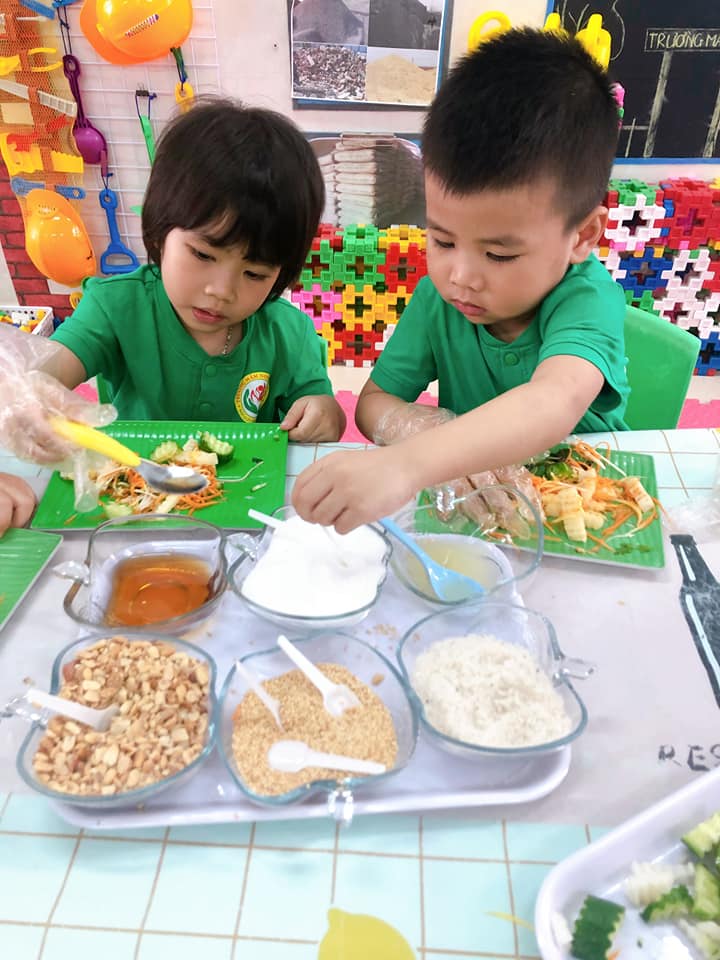 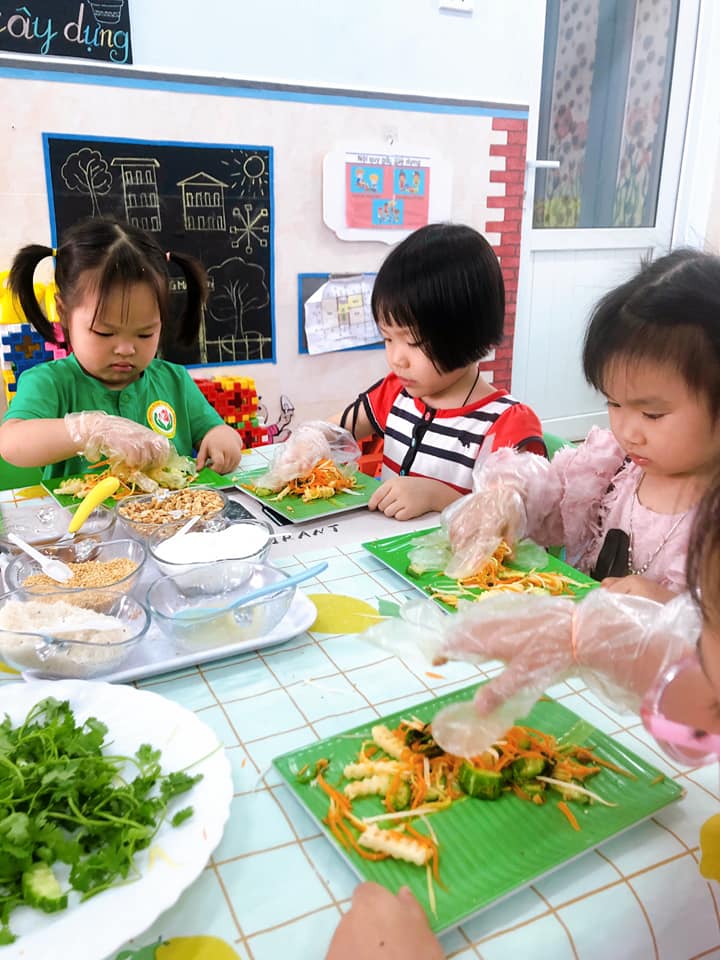 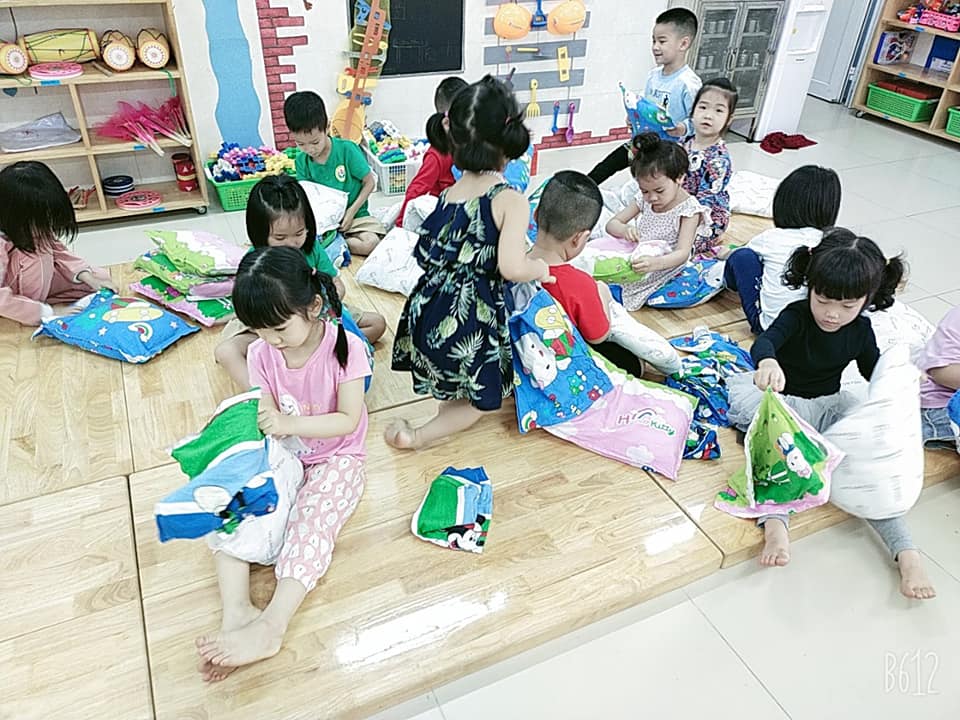 _____________